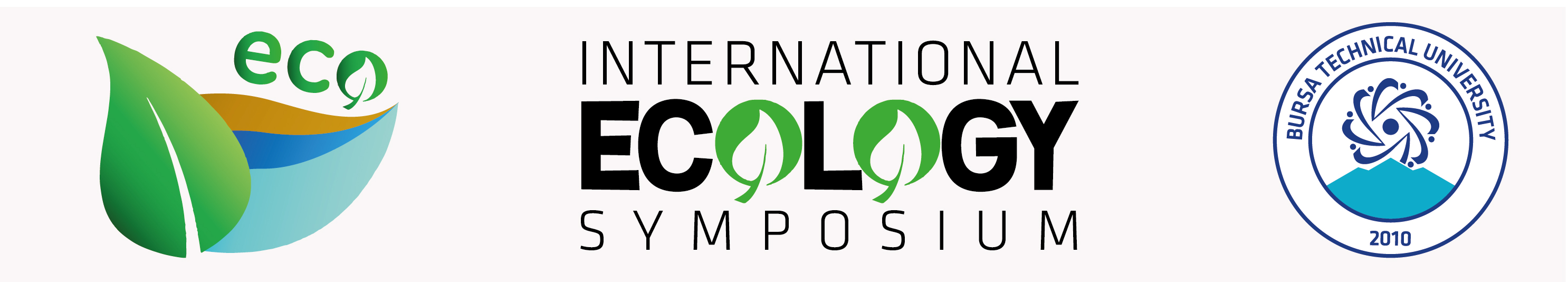 Türkçe Başlığı Buraya YazabilirsinizÇağatay TAŞDEMİR1, Esin ERDOĞAN YÜKSEL2 ve Kamil ERKEN31 Bursa Teknik Üniversitesi, Orman Fakültesi, Orman Endüstri Mühendisliği Bölümü, 16310, Bursa, TÜRKİYE2 Bursa Teknik Üniversitesi, Orman Fakültesi, Orman Mühendisliği Bölümü, 16310, Bursa, TÜRKİYE3 Bursa Teknik Üniversitesi, Orman Fakültesi, Peyzaj Mimarlığı Bölümü, 16310, Bursa, TÜRKİYESorumlu Yazar: Çağatay Taşdemir, cagatay.tasdemir@btu.edu.trÖzet Özet 200 kelimeyi geçmemelidir. Biçimlendirmeyi bozmadan buraya yazabilirsiniz.Anahtar Kelimeler: Anahtar kelimeler en az 3 en çok 5 kelimeyi geçmemelidir.Please Insert Your Title HereÇağatay TAŞDEMİR1, Esin ERDOĞAN YÜKSEL2 ve Kamil ERKEN31 Bursa Technical University, Faculty of Forestry, Department of Forest Industry Engineering, 16310, Bursa, TURKEY2 Bursa Technical University, Faculty of Forestry, Department of Forest Engineering, 16310, Bursa, TURKEY3 Bursa Technical University, Faculty of Forestry, Department of Landscape Architecture, 16310, Bursa, TURKEYCorresponding Author: Çağatay Taşdemir, cagatay.tasdemir@btu.edu.trAbstractPlease insert your abstract here (Maximum 200 words). Keywords: Minimum three (3) - Maximum five (5) keywords.GİRİŞ Lütfen çalışmalarınızı bu şablon üzerinde yapınız. Şablon kopyasını bu adresten indirebilirsiniz (http://ecology2020.btu.edu.tr/index.php). Çalışmanızın elektronik kopyasını word dosyası olarak (.doc or .docx) ecology2020@btu.edu.tr adresine gönderiniz.Dosyayı adını_soyadınız olarak kaydeniz.Örnek dosya ismi: Çağatay_Taşdemir.docxÇalışmanızı sisteme yüklemeden önce burada belirtilen kurallara uyulduğundan ve bu şablona göre hazırlandığından emin olunuz.Sözlü ve poster sunumları bir CD ye kaydedilecek ve konferans sırasında sizlerle paylaşılacaktır.Sayfa Yapısı KurallarıKonferansa çalışmanızı hazırlamanın en doğru ve en kolay yolu çalışmanızı bu şablon üzerinde yapmanız olacaktır.Başlık ve yazar bilgileriBölüm BaşlıklarıŞekil ve çizelgeler	Şekiller ortalı, tablolar ise iki yana yaslı olmalıdır. Şekiller renkli olabilir ancak yüksek çözünürlükte şekiller eklenmelidir. Çizelge ve Şekillerdeki yazılar ve rakamlar net okunabilmelidir.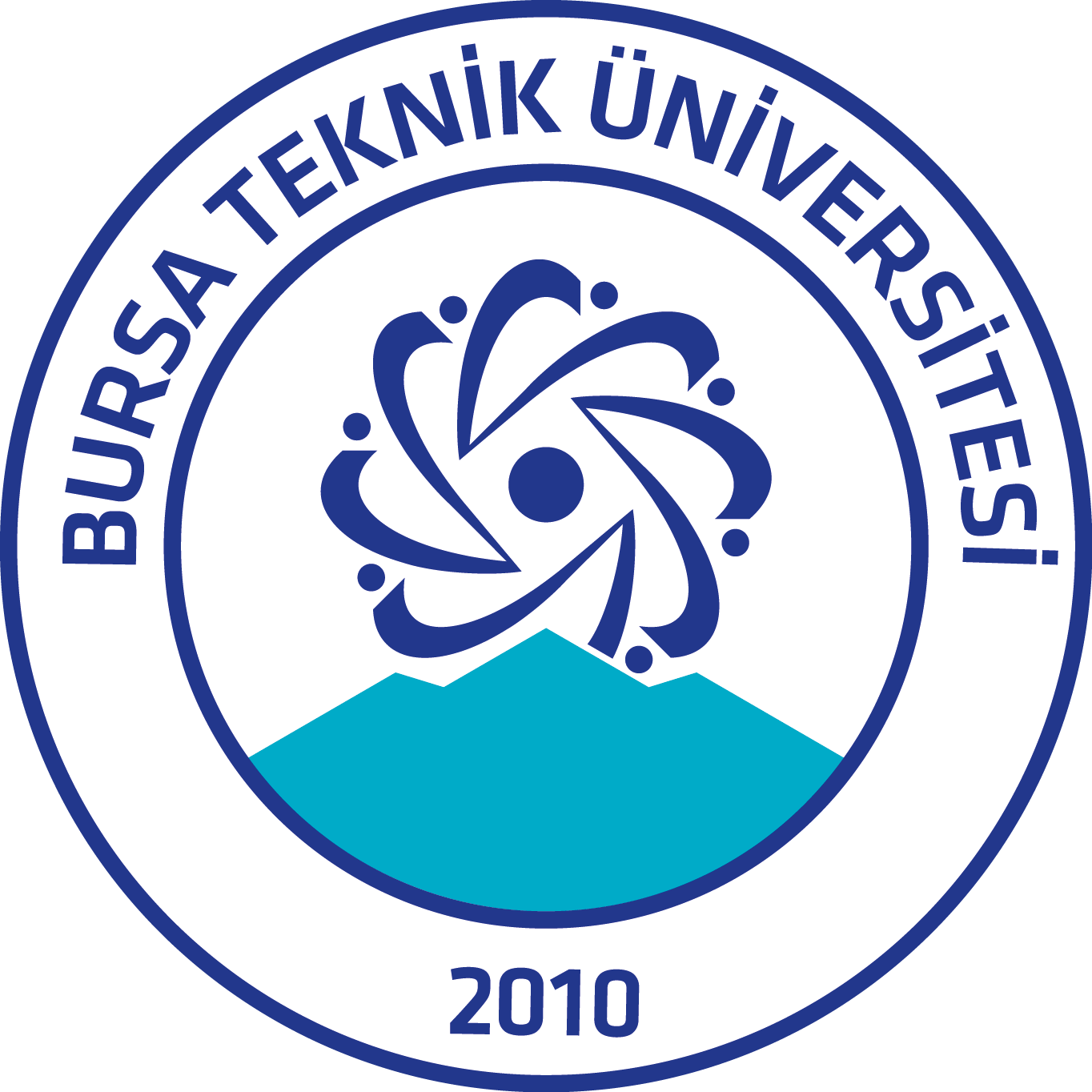 Figure 1. Bursa Teknik Üniversitesi Logosu.Table 1. Örnek tablo.Çalışmanızı sisteme eklemeden önce;Şekillerin çözünürlüğünü kontrol etmeyi unutmayınız.Tüm şekillerinizi hem elektronik hem de yazılı ortamda kontrol ederek herhangi bir hata olmadığından emin olunuz. Renkleri kontrol ediniz.Netliği kontrol ediniz.Şekil başlıklarının uygunluğundan emin olunuz.Şekil ve Çizelge BaşlıklarıŞekil ve çizelgeler numaralandırılmalıdır. Şekiller 12 punto boyutunda ortalı olarak şekillerin altına yerleştirilmelidir. Çizelge başlıkları iki yana yaslı ilgili çizelgelerin üstüne yerleştirilecektir. sayfa numaraları, üst bilgi ve alt bilgiÜst bilgi ve altbilgiler bu şablondaki şekli ile kullanılmalıdır.Terminoloji ve BirimlerTerminolojinin doğru kullanıldığında emin olunuz. Kullanılacak kısaltmalar metinde kullanıldığı ilk yerde tam isimleri ile kullanılmalı, daha sonraki yerlerde sadece kısaltma olarak kullanılmalıdır.SI birimlerinin kullanılması gerekmektedir. FormüllerFormül numaraları sağ tarafa yaslı olarak yazılmalıdır.Örnek Formül Kullanımı:					       (1)referanslarMetin içinde referans gösteriminde yazar soyadına göre yapılmalıdır. Cümlenin başlangıcında veya içinde verilecekse, Tasdemir (2019) şeklinde, kaynak cümle sonunda verilecekse (Tasdemir, 2019). şeklinde gösterilir. Nokta işareti kaynaktan hemen sonra konulur.Yazar sayısı iki ise, cümle başında veya içinde Tasdemir ve Gazo (2019) şeklinde, cümle sonunda ise (Tasdemir ve Gazo, 2019). şeklinde yazılır.  Yazar sayısı ikiden fazla ise cümle başında veya içinde Tasdemir ve diğ. (2019) şeklinde, cümle sonunda ise (Tasdemir ve diğ., 2019). şeklinde yazılır.Aynı yazara ait ve aynı yıl içinde yayınlanmış yayınlar William (2005a), William (2005b) şeklinde belirtilmelidir.Aynı parantez içerisinde aynı yazarın 2 ve daha fazla eserine atıfta bulunma; son yayınlanan eseri en son belirterek aynı parantez içerisinde gösterilir. Örneğin; (Ertaş, 2014, 2019).Aynı parantez içerisinde 2 ya da daha fazla esere atıf; (Tasdemir ve diğ., 2019; Vlosky ve diğ., 2015; Ertaş, 2004).İnternet kaynakları diğer eserlerle aynı formatta gösterilmeli, yazarı belirli olmayan kaynaklarda kaynağın başlığı yazar yerine kullanılmadır. Tarihi belli olmayan internet kaynaklarında ise yıl yerine bilinmeyen tarih anlamına gelen (b.t) ibaresine yer verilmelidir.İçerikBölümler arası geçişleri net ve doğru yapınız. Başlık ve alt başlıkları numaralandırınız. Bu şablonu örnek olarak kullanınız.Özet: Maksimum 200 kelime olmalıdır. Amaç, yöntem ve bulguları içermelidir.Anahtar Kelimeler: Anahtar kelimeler en az 3 en çok 5 kelimeyi geçmemelidir. Alfabetik sıraya göre yazınız.Giriş: Çalışma ile ilgili literatürü içermeli ve çalışmanın amacını göstermelidir.Malzeme ve Metot: Kullanılan malzemeler ve uygulanan yöntemler hakkında bilgi vermelidir.Bulgular ve Tartışma: Sonuçları içermeli ve diğer çalışmalar ile karşılaştırmalar sunmalıdır.Sonuçlar: Genel sonuçları, etkilerini ve önermeleri içermelidir.Teşekkür: Varsa emeği geçen araştırmacılara, kurumlara, bireylere teşekkür edilebilecek kısımdır. Kısa ve net olmalıdır. Bu bölüm opsiyoneldir.Referanslar: Referans listesinde verilen örneklere uygun olmalı. Metin içinde yazar soyadı ve tarih belirtilerek verilmelidir. Referanslar referans listesinde metinde atıfta bulunuldukları sıraya göre eklenmelidir. Referans listesinde numaralandırma yapılmamalıdır.TeşekkürTeşekkür ve referanslar başlıkları numaralandırılmamalıdır. ReferanslarGündoğdu, E. (2001). Isparta Çevresindeki Bazı Korunan Alanlarda Orman Kuşları Üzerine Gözlemler. Türkiye Ormancılık Dergisi, 3(1), 83-100. (Makale gösterimi)Tasdemir, C. (2019). Development And Valıdatıon of a Versatıle And Innovatıve Tool to Assess and Benchmark Sustaınabılıty Performance of Organızatıons and Supply Chaıns, Doctoral dissertation, Purdue University Graduate School. (Tez Gösterimi)Ertas, M., Han, Q., Jameel, H., & Chang, H. M. (2014). Enzymatic hydrolysis of autohydrolyzed wheat straw followed by refining to produce fermentable sugars. Bioresource technology, 152, 259-266. (Makale Gösterimi-Çok Yazarlı)Bozkurt, A., Göker, Y., Erdin N. (1993).  “Emprenye Tekniği”. İstanbul, İstanbul Üniversitesi. (Kitap Gösterimi)Mynne, B. M. (2003). U.S. Patent No. 6,606,963. Washington, DC: U.S. Patent and Trademark Office. (Patent Gösterimi)ASTM G7/G7M – 13. (2013). “Standard Practice for Atmospheric Environmental Exposure Testing of Nonmetallic Materials”. (Standart Gösterimi) Bilim etiği ve bilimde sahtekarlık. (t.y.). Erişim Tarihi: 04 Nisan 2006, http://www.aek.yildiz.edu.tr/bilim.htm. (İnternet Kaynağı Gösterimi). Tomak. E. D. & Arpacı, Ş. S. (2019). Nanoparticle Containing Coating of Timber in Outdoor Applications, 2. International Eurasian Conference on Biological and Chemical Sciences, Ankara, Turkey : April 19-23. (Bildiri Gösterimi)Sayfa Yapısı / BoyutuA4 / 210 mm X 297 mmKenar Boşlukları25 mm (top), 25 mm (bottom), 25 mm (right), 25 mm (left)Yazı tipi / BoyutuTimes New Roman - 12ptDosya türü / uzantısıWord / doc yada docxFormatİki yana yaslı, tek kolon ve tek satır aralıklı.Sayfa LimitiHerşeyi içerecek şekilde maksimum 12 sayfa. Ana Başlık - Yazı tipi / BoyutuTimes New Roman - 14pt (Kalın Stilde)Yazar Adları - Yazı tipi / BoyutuTimes New Roman - 10pt (Kalın Stilde)Yazar Bilgileri - Yazı tipi / BoyutuTimes New Roman - 10pt (Normal Stilde)Yazar Ünvanları ve Yazar Bilgileri- FormatTek kolon, merkez yazı, her kelimenin baş harfi büyük olacak şekilde.Yazar bilgilerinde yazarların ünvanları yazılmalıdır. Kurum, şirket ve Ülke bilgileri paylaşılmalıdır.Sorumlu yazar e-mail bilgisi sağlanmalıdır.Yazar bilgilerinde yazarların ünvanları yazılmalıdır. Kurum, şirket ve Ülke bilgileri paylaşılmalıdır.Sorumlu yazar e-mail bilgisi sağlanmalıdır.Başlıklar - Yazı tipi / BoyutuTimes New Roman - 12pt (Kalın Stilde)Alt Başlıklar - Yazı tipi / BoyutuTimes New Roman - 12pt (Kalın Stilde)Başlıklar - FormatTek kolon, iki yana yaslı, her kelimenin tüm harfleri büyük olacak şekilde. (Kalın Stilde)Alt Başlıklar - FormatTek kolon, iki yana yaslı, her kelimenin baş harfi büyük olacak şekilde. (Kalın Stilde)Seviye Başlık: Her kelime büyük harflerle başlamalı ve kalın stilde yazılmalıdır.Seviye Başlık: Her kelimenin baş harfi büyük olmalı ve kalın stilde yazılmalıdır.En fazla iki seviye başlıklandırmaya izin verilmektedir.Seviye Başlık: Her kelime büyük harflerle başlamalı ve kalın stilde yazılmalıdır.Seviye Başlık: Her kelimenin baş harfi büyük olmalı ve kalın stilde yazılmalıdır.En fazla iki seviye başlıklandırmaya izin verilmektedir.SampleX Results (unit)Y Results (unit)Z Results (unit)119024033021702503203175225325418025033051752553256181233290